Management Support1.	Goedkeuring van de agenda Het overzicht van de wetgevingsdossiers die eventueel nog kunnen worden afgewerkt tijdens de huidige legislatuur wordt als variapunt voorzien.De agenda wordt goedgekeurd.2.	Goedkeuring notulen van de vergadering van 30.01.2019 Het verslag van de vergadering van 30 januari 2019 wordt goedgekeurd.3.	AFSLUITING REKENINGEN 2018: definitief resultaat Het FAGG stelt de slides voor die de leden nog niet hadden ontvangen. Er is een significant overschot, dat via de variabele taksen zal terugvloeien naar de sectoren en de schatkist. Het surplus is opgelopen tot 8,8 miljoen euro (in vergelijking met het eerder gepresenteerde voorlopige resultaat van 7,3 miljoen).  Hiervan zal 6.2 miljoen euro naar de sectoren gaan via de variabele mechanismen en 2.6 miljoen euro naar de schatkist.In het licht van de fee-for-servicelogica mist een lid een zicht op de tijdsbesteding van de medewerkers voor de diverse begrotingsartikelen/outputs: blijft deze constant? Het FAGG zal hierover inzicht verschaffen tijdens een volgend comité.  4.	operationeel plan 2019 Het FAGG deelt mee dat ten opzichte van de versie van het operationeel plan die werd voorgelegd tijdens de vorige vergadering enkel de doelstelling inzake de OTC-switch werd toegevoegd (lijn 39). De Voorzitter doet een warme oproep naar het FAGG om zo snel mogelijk de werkgroepen te lanceren voor de wetgevingsobjectieven, zelfs al geldt als deadline slechts Q4. De Voorzitter besluit met de vaststelling dat het plan opnieuw zeer ambitieus is, waardoor de uitvoering ervan van nabij zal dienen te worden opgevolgd.  5.	Crossfinanciering Het FAGG is nog niet helemaal klaar met de oefening om te bepalen welke sectoren in welke mate bijdragen tot de financiering van activiteiten ten behoeve van andere sectoren, maar heeft wel al een methodologie uitgewerkt. Deze wordt voorgesteld.De Voorzitter beschouwt de voorgestelde oefening als een mooi voorbeeld van transparantie.6.	overstap naar betaling na facturatie In het verleden kwamen de betalingen bij het FAGG binnen, of werden ze van de provisies genomen, zonder dat het agentschap in elk geval precies wist waarvoor werd betaald. Teneinde de transparantie te verhogen, vindt nu een geleidelijke overgang plaats naar betaling na facturatie (telkens met vermelding van een gestructureerde mededeling). Het FAGG heeft voor elk van de contributies en retributies de high-level-timing voor de overstap op een aantal slides opgenomen. Het FAGG beschouwt dit als een voorbeeld van efficiëntiewinst. De leden beamen dat en zijn voorstander van betaling na facturatie. 7.	implementatie aanbevelingen deloitte: stand van zaken Het FAGG geeft een korte toelichting bij het opzet van het document dat de leden voorafgaandelijk aan de vergadering hadden ontvangen. De voorzitter vraagt om regelmatig een update te krijgen van de implementatie van de door Deloitte voorgestelde verbeteracties. 8.	update redesign Het FAGG geeft een korte update over de Redesign van de gezondheidszorgadministraties. 9.	variaEen document met de stand van zaken van de wetgevingsdossiers die eventueel nog in lopende zaken kunnen worden gefinaliseerd, wordt rondgedeeld.De Voorzitter verzoekt het FAGG om op elke volgende vergadering een update te krijgen van het document.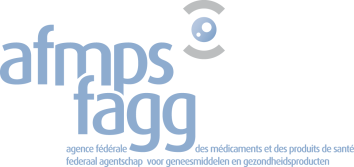 Federaal agentschap voor geneesmiddelen en gezondheidsproductenAgence fédérale des médicaments et des produits de santéEurostation II – Place Victor Hortaplein 40/401060 Brussel-BruxellesDOORZICHTIGHEIDSCOMITE 79 – NOTULEN 27.02.2019 – 8E363